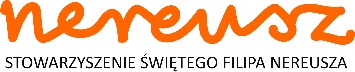 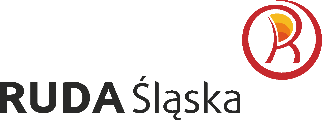 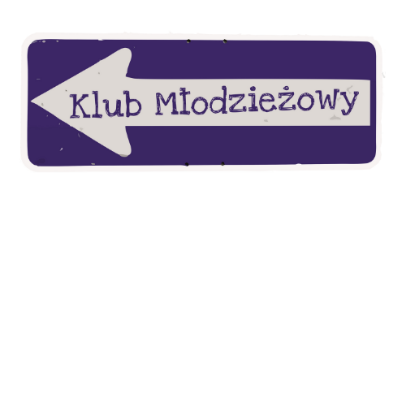 …………………………………..Imię i nazwisko rodzica/opiekuna…………………………………...Adres……………………………………Telefon kontaktowyZGODA RODZICA/OPIEKUNA PRAWNEGOWyrażam zgodę na uczestnictwo mojego dziecka/ podopiecznego                   ……………………..…………………………....................... (imię, nazwisko, data urodzenia) w V edycji projektu Pozytywny Rudzki Przekaz, który odbędzie się 22 kwietnia 2023r. na sali widowiskowej Stowarzyszenia Świętego Filipa Nereusza przy  ul. Piastowskiej 25 w Rudzie Śląskiej. Organizatorem wydarzenia jest Klub Młodzieżowy Stowarzyszenia Świętego Filipa Nereusza.  Oświadczam także, że moje dziecko nie posiada przeciwwskazań zdrowotnych do wzięcia udziału w tego typu imprezie.Oświadczam, iż przed złożeniem powyższego oświadczenia zapoznałam/łem się 
z programem imprezy zawartym w Regulaminie.……………………….					….………………………………….Miejscowość, data					Podpis rodzica/opiekuna prawnegoOŚWIADCZENIE RODZICÓW / OPIEKUNÓW PRAWNYCHNiniejszym oświadczam, że w razie zagrożenia życia i zdrowia mojego dziecka (podopiecznego) …………………………………………………….., które wystąpi podczas trwania V edycji projektu Pozytywny Rudzki Przekaz (22.04.2023r.) zgadzam się na jego leczenie szpitalne, zabiegi diagnostyczne, operacje. Numer PESEL dziecka………………………………………… …………………………………… Podpis rodziców /opiekunów  prawnych